ОТЧЕТНЫЙ  ДОКЛАДГЛАВЫ АДМИНИСТРАЦИИ ПЕШКОВСКОГО СЕЛЬСКОГО ПОСЕЛЕНИЯ  ПЕРЕД ЖИТЕЛЯМИ  ЗА ПЕРВОЕ ПОЛУГОДИЕ 2022 ГОДАУже вошло в практику, что главы поселений два раза в год отчитываются перед населением. И сегодня Вашему вниманию представляется отчет о работе за первое  полугодие 2022 года. Главными задачами Администрации поселения было исполнение полномочий согласно Федеральному закону № 131-ФЗ «Об общих принципах организации местного самоуправления в РФ».Основные направления деятельности Администрации поселения строились в соответствии с Уставом сельского поселения.  Кроме того это выполнение программ, областных, районных, ну и конечно по возможности решение всех наших местных проблемных вопросов, которые есть и будут всегда, поскольку это каждодневные дела.Напомню краткую характеристику сельского поселения.В состав входят 4  населенных пунктов:- с. Пешково – административный центр- с. Головатовка- с. Займо-Обрыв- х. БереговойПо состоянию на 01.01.2022 г. численность населения составляет 7979 чел.Площадь территории поселения составляет 35,92 кв.км. На территории поселения находятся следующие социально-значимые объекты:	- 3 общеобразовательные школы;	- 4 детских сада;	- 3 фельдшерско-акушерских пункта;	- 1 врачебная амбулатория;	- 2 дома культуры;	- школа искусств; 	- 2 почты;	- торговые предприятия;	- 4 аптеки;	-  сельхозпредприятия;	- 1 АЗС;	Общая протяженность внутрипоселковых автомобильных дорог Пешковского сельского поселения составляет 24,4 км.Но прежде, чем говорить о том, что же удалось сделать или о каких-то причинах, которые повлияли на невыполнение намеченных мероприятий, я все-таки остановлюсь на исполнении нашего бюджета, т.е. это, по сути, информация нашего финансового состояния, т.е. та составляющая нашей работы, от которой зависит наше финансовое положение и как следствие – результаты развития территории, поскольку все зависит от наличия средств в бюджете.Бюджет поселения формируется ежегодно. Формирование проводится в соответствии с Положением о бюджетном процессе поселения и Бюджетным кодексом. Исполнение бюджета поселения осуществляется в течение года, каждый квартал информация об исполнении бюджета оформляется постановлением Администрации Пешковского сельского поселения и размещается на официальном сайте Администрации Пешковского сельского поселения в информационно-телекоммуникационной сети «Интернет».Формирование, утверждение и контроль исполнения бюджета осуществляется исходя из налоговых доходов поселения, определённых законодательством Российской Федерацией.          Бюджет  поселения  по доходам на 2022 год утвержден в сумме 22540,2 тыс. рублей,  за первое полугодие текущего года   доходы поступили  в сумме 11725,3 тыс. руб.,  исполнение   составило 52%  к годовому плану.        	В том числе по собственным доходам   исполнение составило 7471,2 тыс. рублей при годовом плане 14302,2 тыс. руб. или 52,2 %.      	 Бюджет на 2022 год по расходам утвержден в сумме 26359,2 тыс. рублей,  за первое полугодие текущего года исполнение по расходам составило 12565,7 тыс. рублей или 47,7 % к годовому плану. Расходы бюджета поселения в первом полугодии 2022 года были распределены по следующим направлениям:       1. На  «Общегосударственные вопросы»  израсходовано 4658,5 тыс. рублей в т.ч. на выплату заработной платы 3337,6 тыс. рублей, на уплату налога на имущество 528,5 тыс. руб., в том числе по передаче полномочий Азовскому району 103,8 тыс. руб.  2. По разделу «Национальная оборона» расходы бюджета поселения на содержание  инспектора по первичному воинскому учету, исполнены в сумме 116,8 тыс. рублей.  3. На развитие дорожной деятельности расходы в отчетном периоде исполнены в объеме 280,0 тыс. рублей.          4. На развитие жилищно-коммунального хозяйства расходы исполнены в объеме 2721,4 тыс. рублей.В том числе:- оплата за уличное освещение – 1867,7  тыс. рублей;- техническое обслуживание  сетей уличного освещения, замена ламп, светильников в сумме 165,6 тыс. рублей. С начала 2022 года установлено 5 новых светильников. Это светильники нового образца, на диодной основе, которые освещают гораздо большую территорию, чем установленные ранее. Проведено техническое обслуживание 40 фонарей с заменой на них ламп освещения на лампы нового образца – высокоэффективные и энергосберегающие. Выполняя требования задачи повышения энергоэффективности наружного освещения в дальнейшем продолжатся мероприятия по установке фонарей нового образца и замена ламп будет производится только на энергосберегающие.- противоклещевая обработка  проведена по всем кладбищам, парковым зонам и общественным территориям  на  сумму 40,0 тыс. рублей.        5.  Расходы на содержание учреждений культуры   составили – 4650,0 тыс. рублей.            Произведен капитальный ремонт кровли и входной группы СДК села Займо- Обрыв, а именно произведен демонтаж и замена окон и дверей, оштукатурены колоны и стены, заменена вывеска на общую сумму 2250,0 В настоящее время идет к завершению ремонт фасада.         6.  По разделу «Социальная политика» расходы исполнены в сумме 39,4  тыс. рублей  на выплату муниципальной пенсии.          	Администрацией Пешковского сельского поселения ведется активная работа по снижению задолженности по налогам:        - Ежемесячно в Межрайонную ИФНС России №18 по Ростовской области запрашиваются сведения по задолженности, в т. ч. недоимке, на основании которых ведется активная работа с неплательщиками.На сайте Администрации Пешковского сельского поселения размещены принятые решения Собрания депутатов Пешковского сельского поселения по земельному налогу, налогу на имущество физических лиц. В рамках благоустройства территории Пешковского сельского поселения:Выполнены работы по ремонту мемориала воинам, погибшим в Великой Отечественной войне в селе Головатовка.На постоянной основе выполняются работы по покосу сорной и карантинной растительности на территории поселения, уборке мусора вдоль автомобильных дорог, в местах общего пользовании.Первой и основной составляющей развития поселения является обеспеченность финансами, для этого ежегодно формируется бюджет поселения.       Для  решения вопросов благоустройства необходимо достаточное финансирование. Но, проблема благоустройства – это не только финансы, но и человеческий фактор.Любой человек, приезжающий в сельское поселение, прежде всего, обращает внимание на чистоту и порядок, состояние дорог, освещение и общий  вид,  казалось бы, мы все любим свои сёла и хотим, чтобы в каждом населенном пункте было лучше и чище, но, к сожалению, у каждого свое понятие на решения данного вопроса. Кто-то борется за чистоту и порядок, вкладывая свой труд и средства, а кто-то надеется, что им все обязаны и должны и продолжают плодить мусор. К сожалению, отдельных жителей приходится  очень долго убеждать в том, что Правила благоустройства необходимо соблюдать.      Это касается и пожарной безопасности. С 28.04.2022 года постановлением Правительства Ростовской области  введен особый противопожарный режим- во время которого категорически запрещено проводить сжигание мусора, листьев, сухой растительности, пожнивных остатков, устанавливаются  особые меры пожарной безопасности при уборке урожая. Однако, несмотря на это, в нарушение этих правил, многие жители жгут мусор во дворах и на придворовых территориях, что приводит к пожарам. В целях не распространения пожаров на населенные пункты Пешковского сельского поселения, проведена противопожарная опашка населенных пунктов поселения. Проводится подворный обход с раздачей памяток по пожарной безопасности.10 июня 2022 год  в хуторе Береговом прошли практические мероприятия по обнаружению и ликвидации ландшафтных пожаров. Работники противопожарной службы Ростовской области совместно с аварийно-спасательным формированием района, добровольной пожарной командой, казаками конного взвода казачьей дружины и Администрацией Пешковского сельского поселения принимали активное участие в пожарной тренировки. В ходе тренировки было отработано готовность сил РСЧС Азовского района  и сельского поселения к осуществлению противопожарных мероприятий.	Во исполнение требований Федерального закона «Об обеспечении доступа к информации о деятельности государственных органов и органов местного самоуправления» на официальном сайте Администрации размещен режим работы, нормативно-правовые акты, издаваемые Администрацией, а также актуальные события и мероприятия в поселении.          Администрацией Пешковского сельского поселения провелась работа по регистрации и по признанию права собственности на земельный участок под мемориалом в х. Береговом.        Администрация Пешковского сельского поселения принимает участие в программе «Инициативное бюджетирование» с формированием отдельных земельных участков, расположенных в с. Головатовка и в с. Займо – Обрыв.        	Администрацией Пешковского сельского поселения за первое полугодие 2022 года было принято 215 постановлений, 56 распоряжений. Для обнародования нормативных правовых актов используются информационные стенды. Неплохое рабочее сотрудничество сложилось у нас и с прокуратурой района,  прокуратура района постоянно проводит экспертизу проектов решений Собрания депутатов и постановлений Администрации и дает свои заключения на них, что позволяет избежать ошибок при принятии решений.        Для удобства жителей в здании Администрации работает  специалист Многофункционального центра (МФЦ) (так называемое обращение людей в одно окно), который оказывает помощь в оформлении документов на выдачу и замену паспорта, регистрацию  по месту жительства, написать заявление на льготу, оформить социальные выплаты.Ведется  работа администрации по составлению протоколов об административных правонарушениях за нарушение правил благоустройства поселения, правил содержания домашних животных и птицы, за сжигание бытовых отходов и мусора и т.д. За  первое полугодие 2022 год было составлено 5 протокола. Из количества составленных протоколов: 2 по  нарушению правил благоустройства, 3  за сжигание ТБО и сухой растительности в пожароопасный период. На территории Пешковского сельского поселения функционируют два учреждения культуры: Муниципальное бюджетное учреждение культуры «Сельский дом Культуры Пешковского сельского поселения» (Ростовская область, Азовский район, с.Головатовка, ул. Буденного, 46.) и структурное подразделение - Сельский Дом культуры с. Займо-Обрыв (Ростовская область, Азовский район, с. Займо-Обрыв, пер. Октябрьский 8). За 1-е полугодие 2022 года проведено всего 107 культурно-досуговых мероприятий.В Домах культуры работают следующие клубные формирования:В селе Головатовка:Кружок ДПТ «Волшебные пальчики»Клуб «Союз родных сердец» Клуб «Здоровье» Кружок ДПТ «ОчУмелые ручки»Клуб «Хозяюшка» Драматический кружокВ селе Пешково отсутствует Дом культуры, но работники культуры проводят занятия в следующих клубных формированиях:Народный Театр малых форм.Вокальная группа «Незабудки».Народный хор «Пешковские зори»Клуб «Люди и судьбы» Репетиции проходят в здании Администрации Пешковского сельского поселения с 18.00 до 21.00. Мероприятия для жителей сел проходят на главной площади села, на детских площадках в парке.2022 год в России объявлен Годом культурного наследия народов России. Работники культуры Пешковского сельского поселения приняли участие в открытии Года нематериального культурного наследия народов России в РДК с. Кулешовка.В районном фестивале «Гуляй, красна Масленица». В конкурсе видео мастер-классов по приготовлению масленичных угощений «Масленица - объедуха» областного праздника Масленица творческий коллектив «Звездный динамит» занял 1-е место. В районном конкурсе патриотической песни «Гвоздики Отечества» Мария Пичужкова и Валерия Яшнева Первое место в конкурсе в номинации «Сольный вокал», категория 14-18 лет было  присуждено Яшневой Валерии.  Хор «Раздолье» СДК с. Займо-Обрыв рук. Александр Рыбась принял участие в межрегиональном фестивале казачьего фольклора «Нет вольнее Дона Тихого». Говоря о важных событиях, которые произошли в первом полугодии 2022 г. безусловно следует отметить следующие:Новогодние праздничные мероприятия у Елки для детей в Домах культуры и на площади села Пешково, у магазина на ул. Карла Маркса.В ПВР для беженцев в Павло-Очаковке для детей «Масленичные забавы». Угостили детей и взрослых блинами со сметаной и сгущенкой, пирожками с творогом и горячим чаем. Подарили детям книги, которые собрала библиотекарь и жители села Головатовка.Мастер-классы по росписи пасхальных яиц "Дорого яичко ко Христову дню" прошёл в с. Головатовка в канун светлого Христова воскресения. Мастер-класс по изготовлению текстильной куклы «Веснянка» в с. Головатовка.Мероприятия в поддержку спецоперации на Украине:Флешмоб «Матери России - Zа сыновей!» Патриотическая акция «Наследники Победы – Zа наших!» Молодежь Автопробег «За наших!»Флешмоб «Крым наш!» и др.9 мая 2022 года на территории Пешковского сельского поселения прошли праздничные мероприятия, посвященные 77-ой годовщине Победы в Великой Отечественной войне 1941-1945 г.г. Проведены субботники по наведению порядка на территории мемориалов и памятников.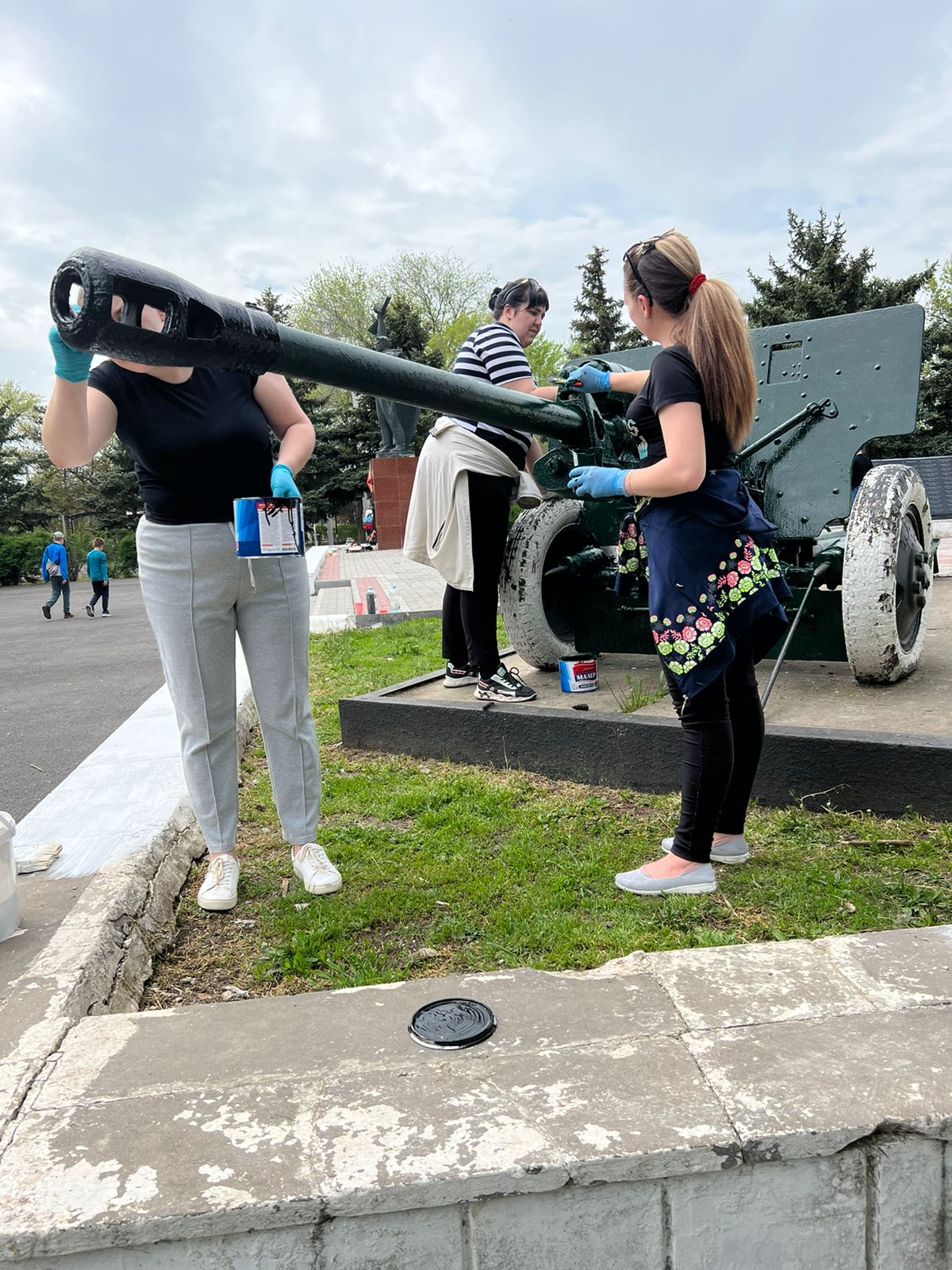 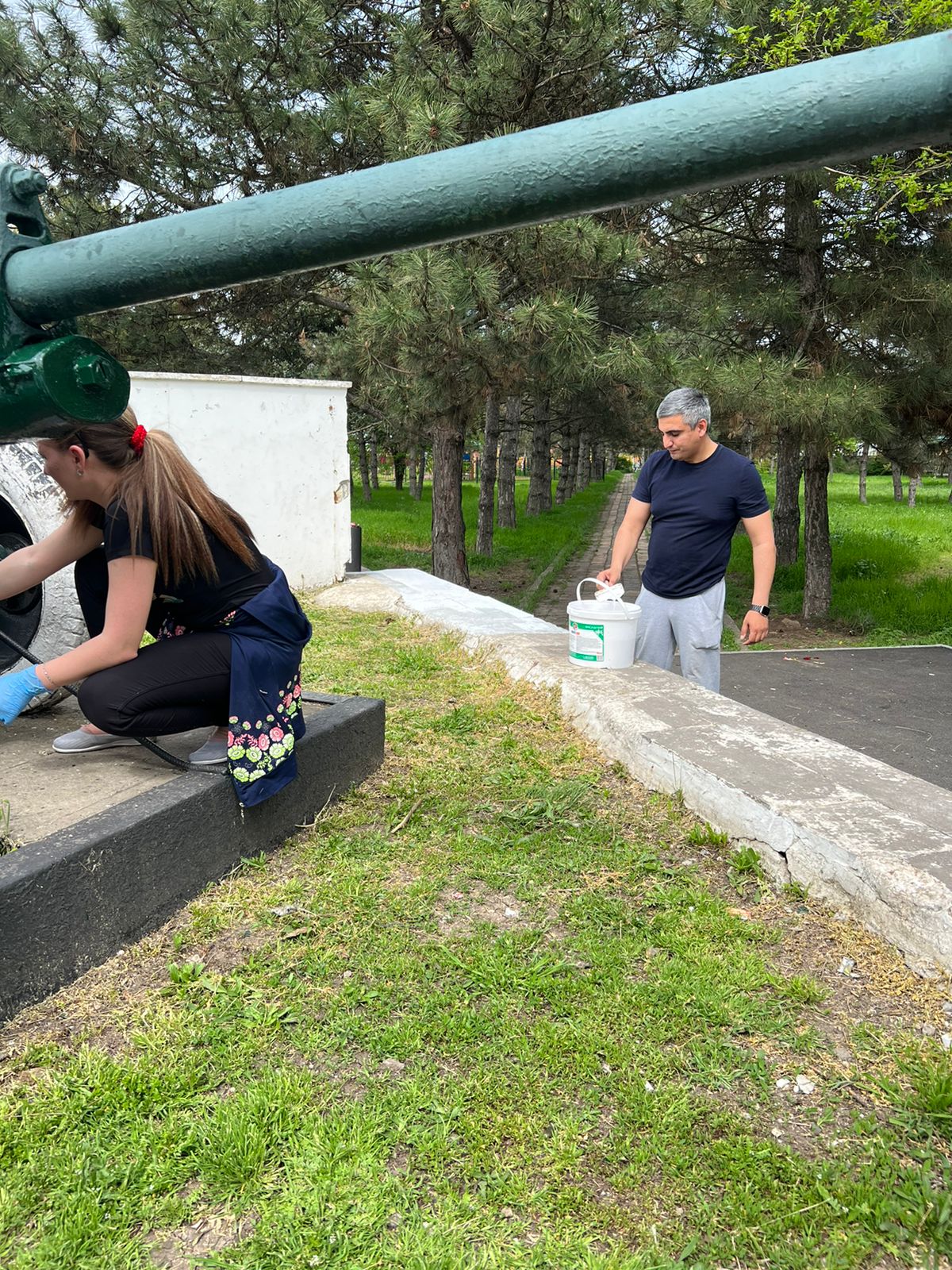 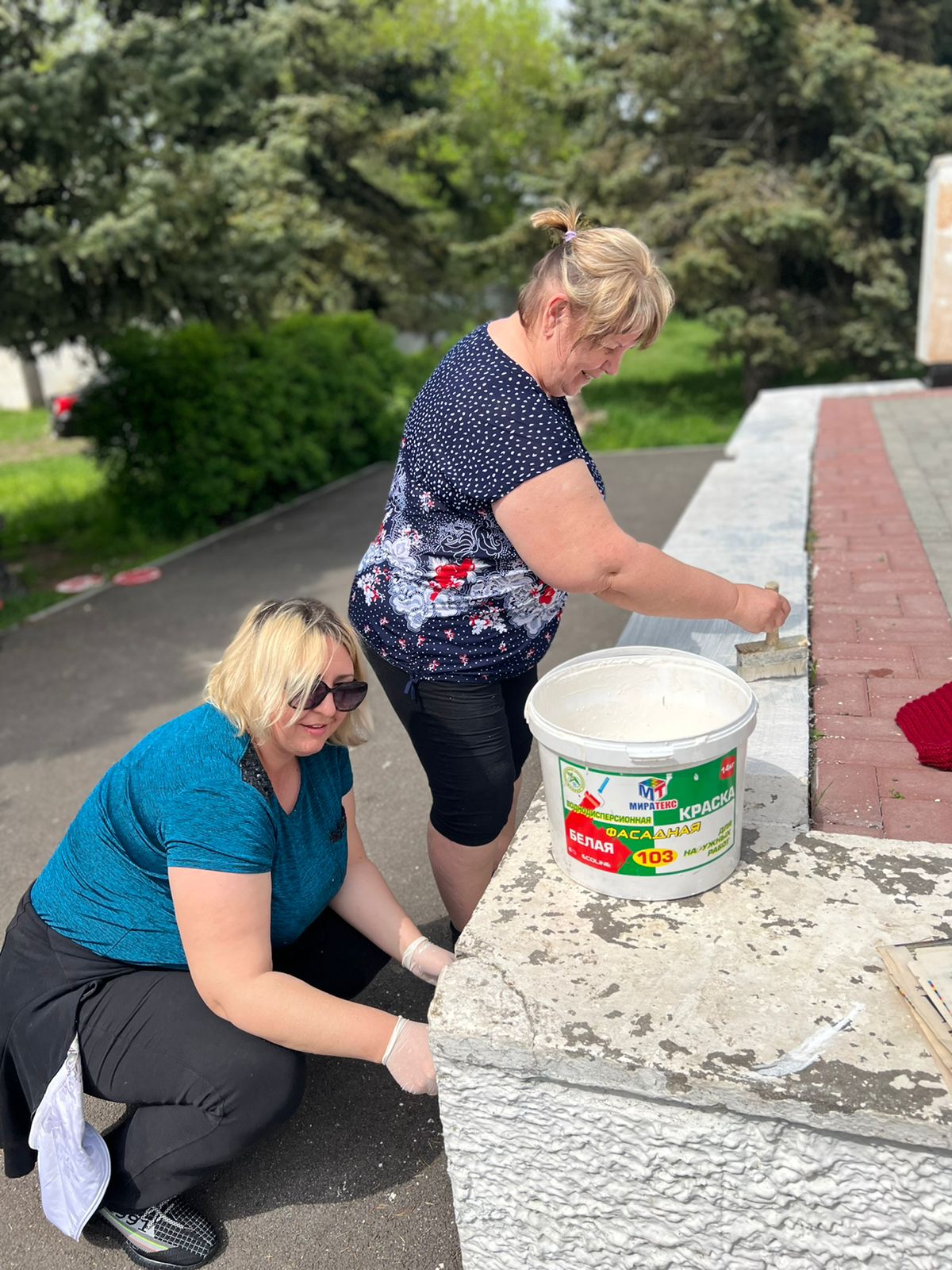 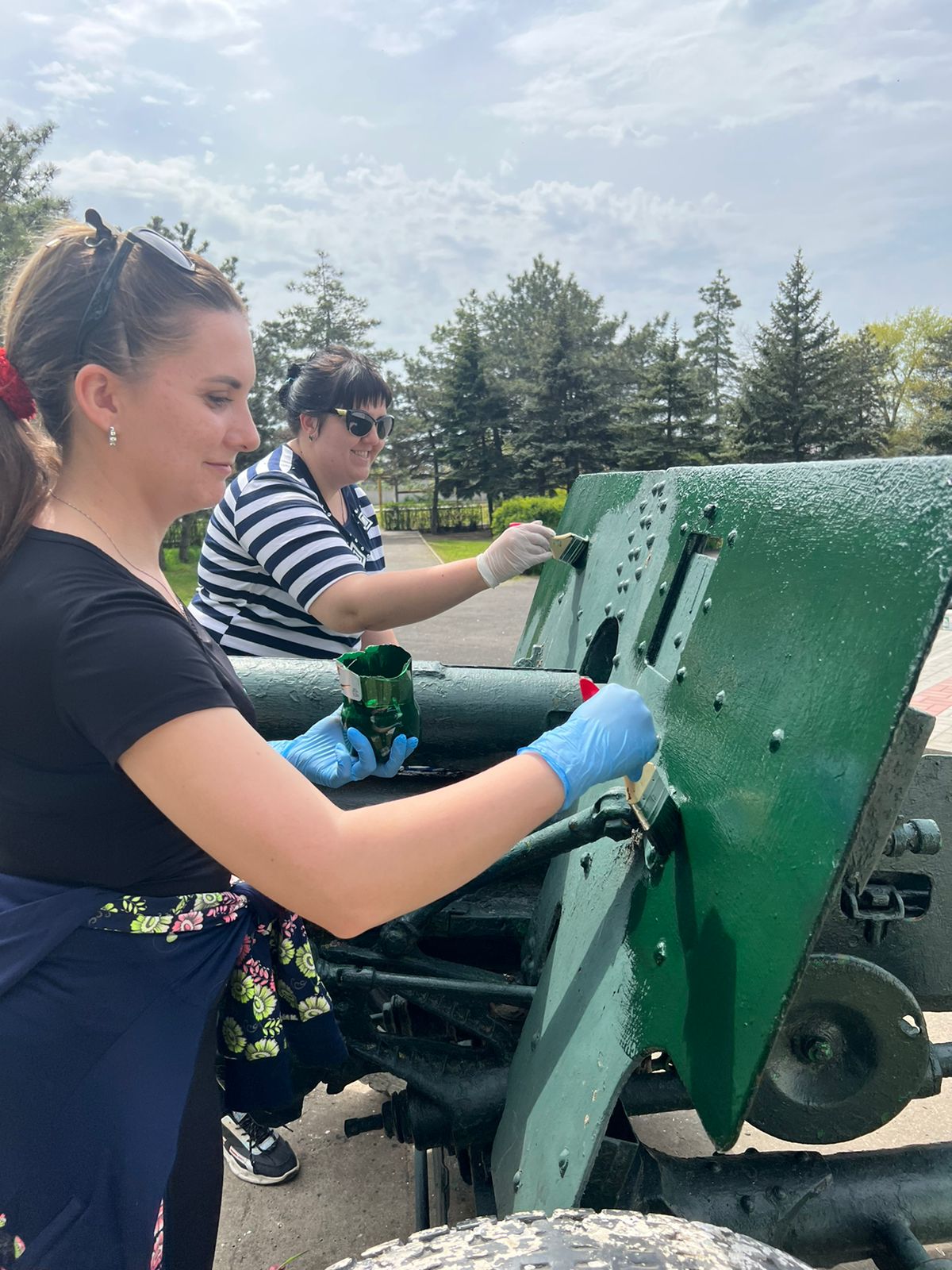  Администрация  Пешковского сельского поселения совместно с сотрудниками культуры  «Фронтовая бригада» поздравила тружеников тыла на дому. Проведены митинги, возложения цветов к мемориалам и памятникам павшим, праздничные концерты «Мы гордимся тобою, российский солдат!», «Победа в сердце каждого живет», «Песня в солдатской шинели». Во всех населенных пунктах Пешковского сельского поселения прошли мероприятия, посвящённые Дню защиты детей.  В селе Пешково прошла Театрализованная игровая программа "Маленькие дети на большой планете", Мероприятия проведены специалистами учреждений культуры с привлечением подростков и молодежи села (Гордиенко Анна, Гордиенко Яна, Семененко Ксения, Марченко Екатерина.)Игровые программы для детей проведены специалистами МБУК «СДК ПСП» и в селах Займо-Обрыв, и в хуторе Береговой. Интерактивная программа «Планета детства» прошла в селе Головатовка!». Ребята с удовольствием играли в подвижные игры и участвовали в весёлых эстафетах. Все участники получили сладкие призы.Также работниками культуры совместно с настоятелем Храма Преображения Господня села Займо-Обрыв провели конкурс "Папа, мама, я - православная спортивная семья". Музыкальную программу обеспечили творческий коллектив Дома культуры Пешковского сельского поселения.12 июня 2022г. в  с. Пешково на территории МБОУ Пешковская СОШ состоялось торжественное открытие муниципального этапа Спартакиады Дона 2022!!! Пешковское сельское поселение заняло почётные призовые места в номинациях: Стритбол мужской: 1 место; Волейбол: 3 место.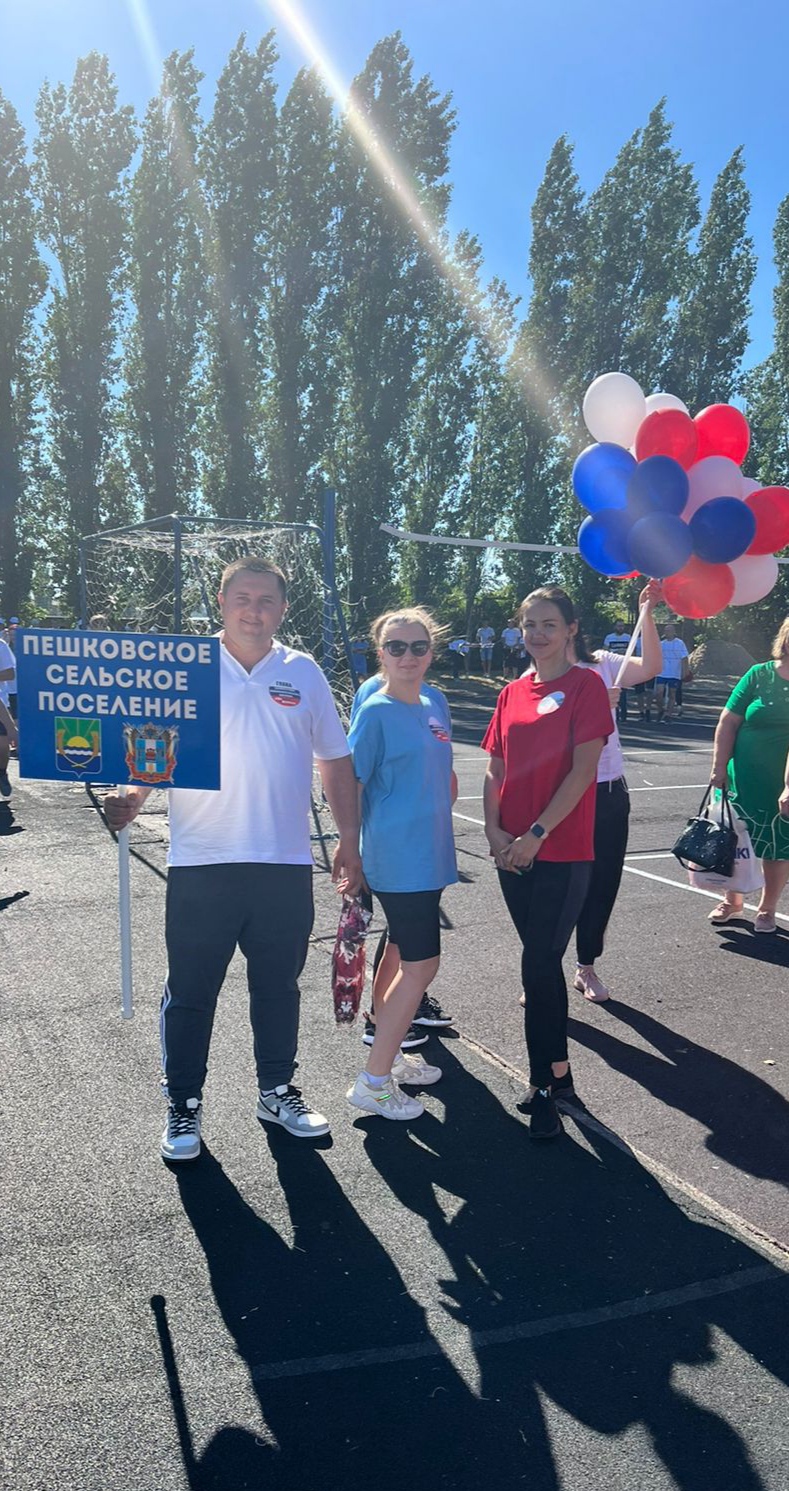 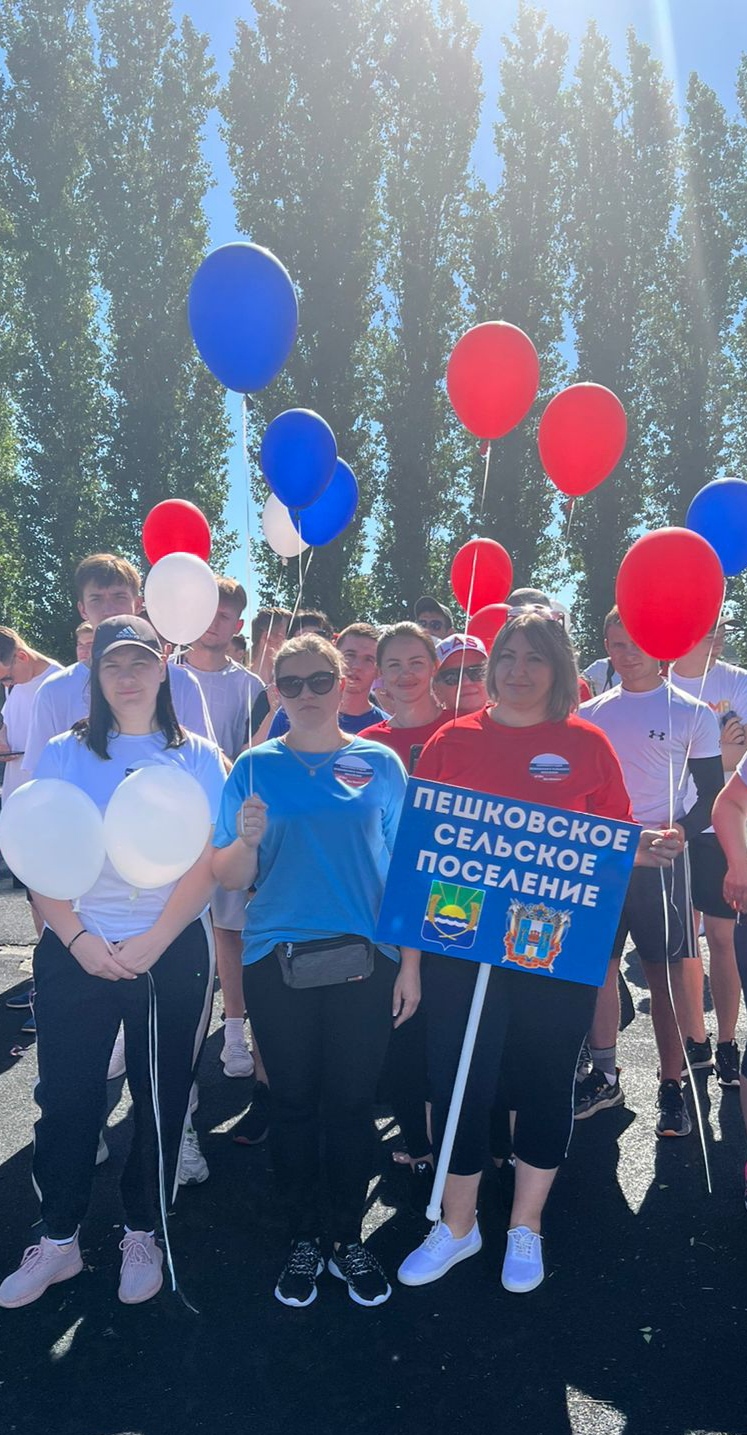 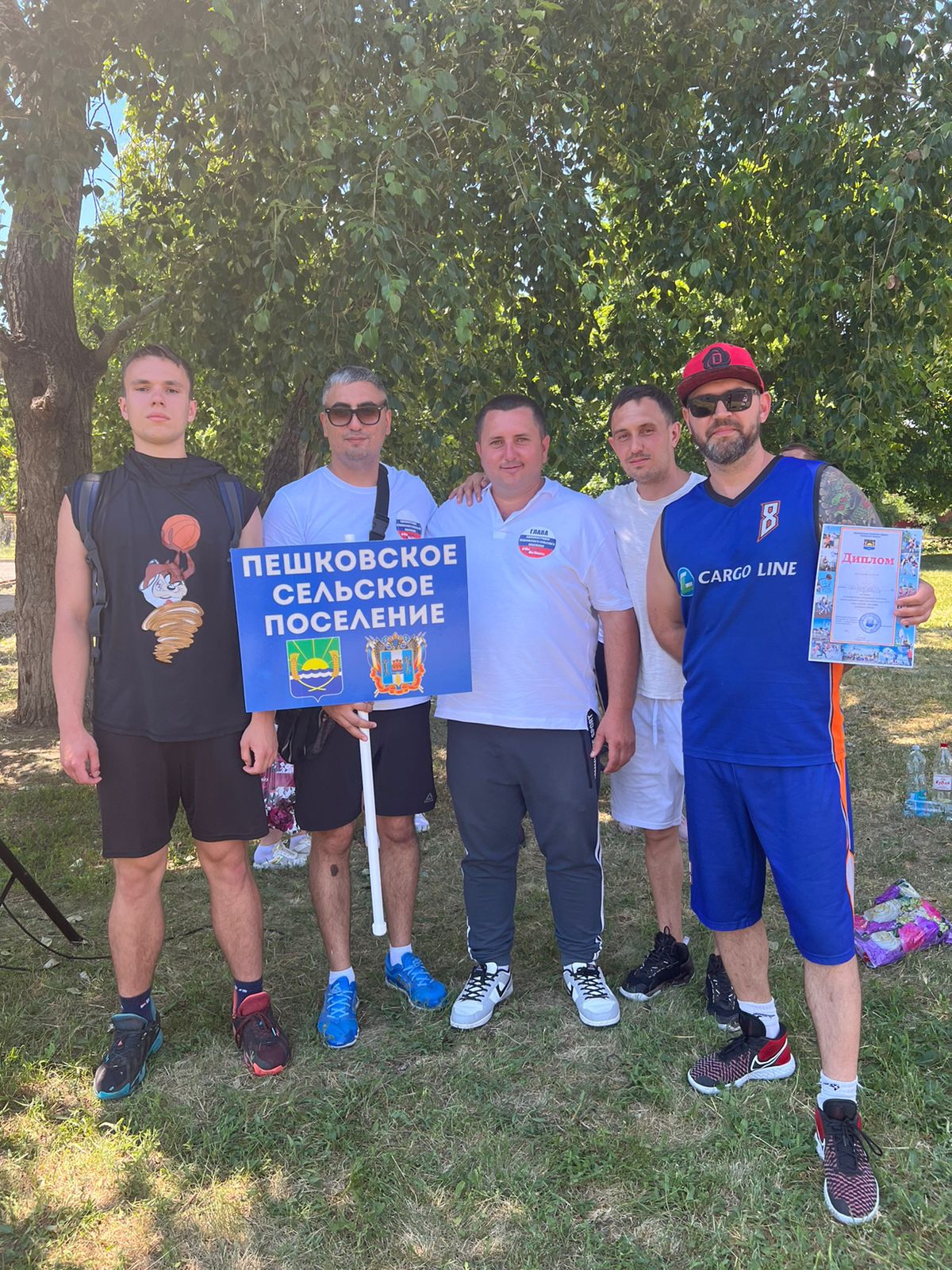 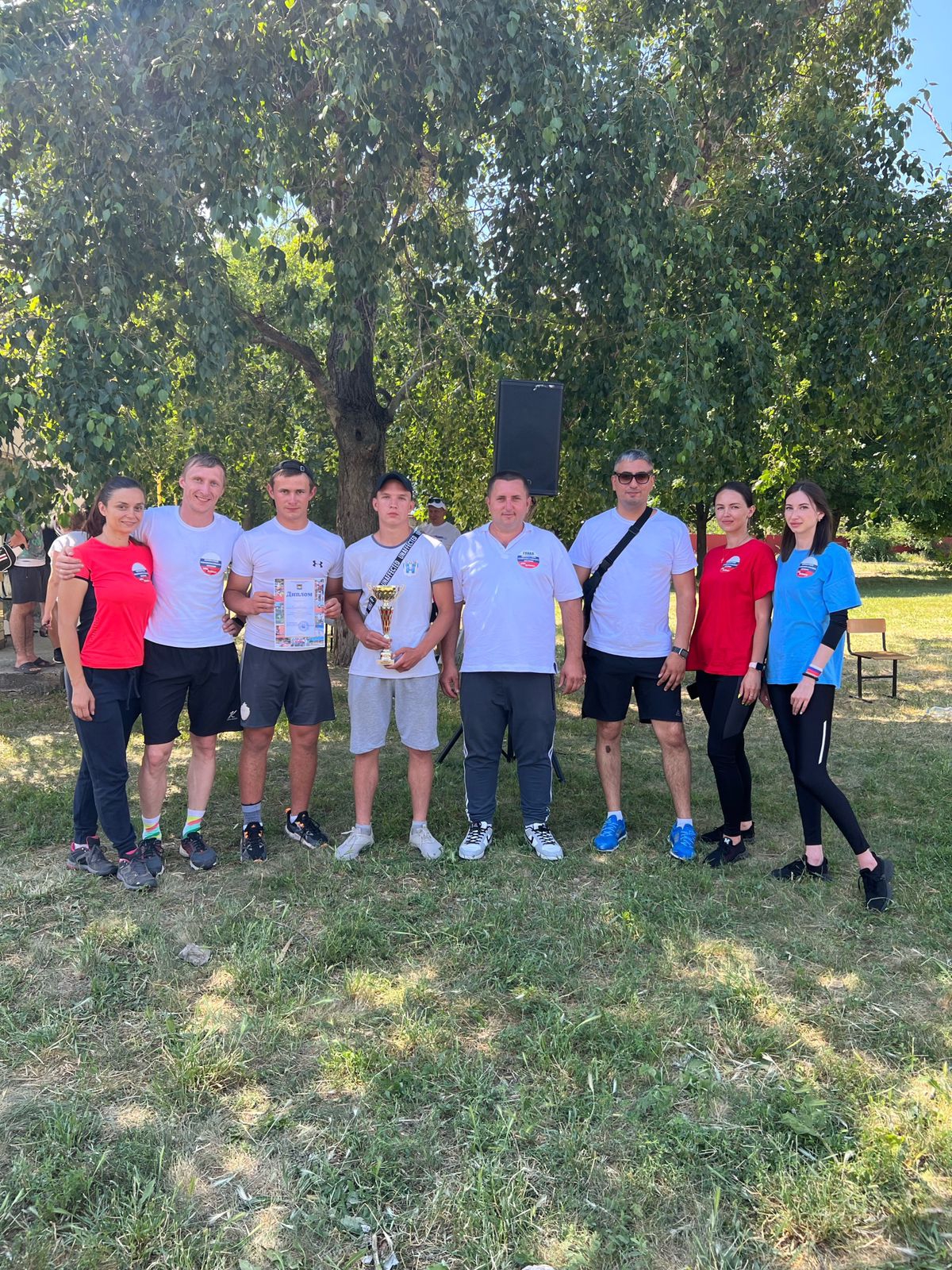 12 июня 2022г. в селе Пешково прошли следующие праздничные мероприятия, посвященные Дню России:Конкурс рисунков мелками на асфальте «Рисуем большой командой великую Россию»Конкурс стихов «Я люблю тебя Россия!»Конкурс «Узнай город России»Праздничный концерт «Мы - будущее России»Праздничная дискотека.    В Пешковском сельском поселении традиционные субботники по уборке мусора, сухой растительности  проведены весной в период с 21 марта по 16 апреля. 9 апреля 2022 года прошел День Древонасаждения. В этом мероприятии приняли участие сотрудники Администрации Пешковского сельского поселения, главный архитектор Азовского района Старцев И.А.30 мая 2022  в  Пешковском сельском поселении прошли мероприятия в рамках Всероссийской акции по очистке от мусора берегов водных объектов "Вода России". Произведена уборка побережья Таганрогского залива в селе Займо-Обрыв Азовского района Ростовской области.     Не забываем наших медработников. С профессиональным праздником пришли поздравить Администрация Пешковского сельского поселения совместно с работниками Культуры, с праздничной программой.   Особое внимание за истекший период уделялось работе среди подростков, проживающих в семьях, находящихся в группе социального риска. В настоящее время под наблюдением специалистов Администрации находятся 4 семей, которые входят в группу риска. По данным семьям было совершено 34 выездов. Выезды проводятся совместно со специалистами центра психолого-педагогической помощи «Доверие», 3 семьи поставлены на социальное сопровождение.Совместными усилиями сотрудников Администрации,  были проведены не менее важные мероприятия: обходы многодетных, малоимущих и неблагополучный семей с целью предупреждения и ликвидации чрезвычайных ситуаций и обеспечению пожарной безопасности, Акция «Безопасность детства» по предупреждению чрезвычайных ситуаций с несовершеннолетними в местах массового отдыха, досуга и развлечений детей, с целью предотвращения несчастных случаев. Не менее важная операция «Подросток», во время которой проведено более 20 рейдов по нахождению детей после 22.00 часов на улице и в общественных местах без родителей. Нужно отметить, что в ней участвуют и наши жители, наши активисты.    Данные мероприятия проводятся и по сей день.Задачи на 2022 вытекают из тех требований, которые сегодня ставят перед нами Правительство Ростовской области, администрации района – это прежде всего, создание  комфортных условий для проживания наших сельчан: благоустройство территории, улучшение водоснабжения и электроснабжения поселения, организация досуга.Благодарю всех депутатов Пешковского сельского поселения, руководителей предприятий, учреждений, глав крестьянских фермерских хозяйств, предпринимателей за помощь, за участие и поддержку в проведении большинства мероприятий на территории нашего поселения.Спасибо за внимание!